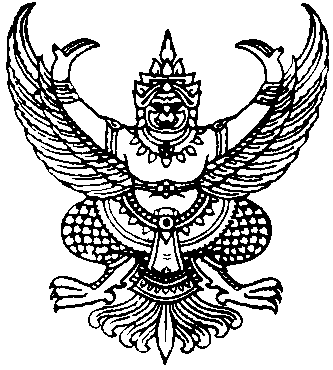 ประกาศองค์การบริหารส่วนตำบลฉวางเรื่อง  รายงานเกี่ยวกับการปฏิบัติตามพระราชบัญญัติข้อมูลข่าวสารของทางราชการ พ.ศ. 2540…………………………………………………………………………………………………………		ด้วยจังหวัดแจ้งให้ทุกหน่วยงานของรัฐ  ถือปฏิบัติตามพระราชบัญญัติข้อมูลข่าวสารของ                      ทางราชการ  พ.ศ. 2540  โดยให้จัดส่งสำเนาแบบสรุปผลการดำเนินการจัดซื้อจัดจ้างในรอบเดือน  (แบบ สขร.1) และให้ปิดประกาศเผยแพร่สรุปผลการดำเนินการจัดซื้อจัดจ้างในรอบเดือน  (แบบ สขร.1)  ให้ทราบทั่วกัน  นั้น		บัดนี้องค์การบริหารส่วนตำบลฉวาง  ได้สรุปผลการดำเนินการจัดซื้อจัดจ้างในรอบเดือน (แบบ สขร.1)  ประจำเดือนพฤษภาคม  2555  เสร็จเรียบร้อยแล้ว รายละเอียดปรากฏตามรายงานแนบท้าย            ประกาศนี้		จึงประกาศให้ทราบโดยทั่วกัน				ประกาศ  ณ  วันที่  11  เดือนมิถุนายน  พ.ศ. 2555				        (ลงชื่อ).....................................................(นายบุญธรรม รุ่งเรือง)     นายกองค์การบริหารส่วนตำบลฉวางสรุปผลการดำเนินการจัดซื้อ/จัดจ้างในรอบเดือนพฤษภาคม พ.ศ. 2555ชื่อหน่วยงาน  องค์การบริหารส่วนตำบลฉวาง           (ลงชื่อ)……………………..………..ผู้รายงาน	                      (นางจุฑามาศ  สุขลี่)     ตำแหน่ง  นักวิชาการพัสดุ                    วันที่  11  เดือนมิถุนายน  พ.ศ. 2555                                                                                                                   -2-                                                                                                                                                                                  (ลงชื่อ)…………………….…………ผู้รายงาน		           (นางจุฑามาศ  สุขลี่)       ตำแหน่ง   นักวิชาการพัสดุ                      วันที่  11  เดือนมิถุนายน  พ.ศ. 2555-3-        (ลงชื่อ)…………………….……………..ผู้รายงาน		         (นางจุฑามาศ  สุขลี่)   ตำแหน่ง  นักวิชาการพัสดุ                   วันที่  11  เดือนมิถุนายน  พ.ศ. 2555-4-       (ลงชื่อ)…………………….……………..ผู้รายงาน		         (นางจุฑามาศ  สุขลี่)   ตำแหน่ง  นักวิชาการพัสดุ                   วันที่  11  เดือนมิถุนายน  พ.ศ. 2555-5-       (ลงชื่อ)…………………….……………..ผู้รายงาน		         (นางจุฑามาศ  สุขลี่)   ตำแหน่ง  นักวิชาการพัสดุ                   วันที่  11  เดือนมิถุนายน  พ.ศ. 2555งบหน้าสรุปผลการพิจารณาการจัดซื้อจัดจ้างของ องค์การบริหารส่วนตำบลฉวาง  อ. ฉวาง  จ. นครศรีธรรมราชประจำเดือนพฤษภาคม  พ.ศ. 2555ได้นำข้อมูลเกี่ยวกับการจัดซื้อจัดจ้างตามแบบ สขร.1 (ประจำเดือนพฤษภาคม  2555)เผยแพร่  เมื่อวันที่  11  เดือนมิถุนายน  พ.ศ. 2555  โดยวิธีประกาศประชาสัมพันธ์ข่าวไม่ได้นำข้อมูลเกี่ยวกับการจัดซื้อจัดจ้างตามแบบ สขร.1 เผยแพร่  เหตุเพราะ………………………………………………........................................   (ลงชื่อ).………………………………….ผู้รายงาน	  (นายสง่าชัย  หนูเนียม)          ตำแหน่ง ปลัดองค์การบริหารส่วนตำบลลำดับที่งานจัดซื้อจัดจ้างวงเงินงบประมาณ(ราคากลาง)วิธีซื้อ/จ้างการเสนอราคาการเสนอราคาการพิจารณาคัดเลือกการพิจารณาคัดเลือกเหตุผลที่คัดเลือกโดยสรุปลำดับที่งานจัดซื้อจัดจ้างวงเงินงบประมาณ(ราคากลาง)วิธีซื้อ/จ้างผู้เสนอราคาราคาที่เสนอผู้ได้รับการคัดเลือกราคาเหตุผลที่คัดเลือกโดยสรุป1.2.3.4.จัดซื้อน้ำดื่ม,น้ำแข็งและ        แก้วพลาสติก  ตามโครงการแข่งขันกีฬาตำบล  ครั้งที่ 9        ปี 2555จัดซื้อถ้วยรางวัล  เพื่อมอบให้กับผู้เข้าร่วมแข่งขันกีฬาในแต่ละประเภท, และผู้เข้าร่วมประกวดกองเชียร์  ตามโครงการแข่งขันกีฬาตำบล  ครั้งที่ 9   ปี 2555จัดซื้อยางมะตอยสำเร็จรูป    จ้างเหมารถบรรทุกพร้อมจัดเก็บ,      ขนขยะมูลฝอยและกำจัดสิ่งปฏิกูล     มูลฝอย  ในเขต อบต.ฉวาง7,000.-           25,000.-12,600.-5,000.-ตกลงราคาตกลงราคาตกลงราคาตกลงราคานายเกียรติศักดิ์  นุ่นทองร้านเพื่อนเรียน  ศึกษาภัณฑ์โดยนางสาวยุพดี  พรหมพิทักษ์ร้านแก่นทองซัพพลายด์โดยนายโสภณ  รัตนเพ็ชร์นายมนตรี  หนูเนตร7,000.-25,000.-12,600.-5,000.-นายเกียรติศักดิ์  นุ่นทองร้านเพื่อนเรียน  ศึกษาภัณฑ์โดยนางสาวยุพดี  พรหมพิทักษ์ร้านแก่นทองซัพพลายด์โดยนายโสภณ  รัตนเพ็ชร์นายมนตรี  หนูเนตร7,000.-           25,000.-12,600.-5,000.-เป็นผู้ที่มีคุณสมบัติถูกต้องตามเงื่อนไขในใบสั่งซื้อเป็นผู้ที่มีคุณสมบัติถูกต้องตามเงื่อนไขในใบสั่งซื้อเป็นผู้ที่มีคุณสมบัติถูกต้องตามเงื่อนไขในใบสั่งซื้อเป็นผู้ที่มีคุณสมบัติถูกต้องตามเงื่อนไขในใบสั่งจ้าง   ลำดับที่งานจัดซื้อจัดจ้างวงเงินงบประมาณ(ราคากลาง)วิธีซื้อ/จ้างการเสนอราคาการเสนอราคาการพิจารณาคัดเลือกการพิจารณาคัดเลือกเหตุผลที่คัดเลือกโดยสรุปลำดับที่งานจัดซื้อจัดจ้างวงเงินงบประมาณ(ราคากลาง)วิธีซื้อ/จ้างผู้เสนอราคาราคาที่เสนอผู้ได้รับการคัดเลือกราคาเหตุผลที่คัดเลือกโดยสรุป5.6.7.8.จัดจ้างบริการจัดเตรียมสถานที่บริเวณสนามกีฬา และทำความสะอาดภายในบริเวณงาน  ตามโครงการแข่งขันกีฬาตำบล  ครั้งที่  9  ปี  2555จัดจ้างประกอบอาหาร เลี้ยงนักกีฬาและผู้เข้าร่วมงาน  ตามโครงการแข่งขันกีฬาตำบล ครั้งที่ 9 ปี 2555จัดจ้างพิมพ์ป้ายไวนิล  ตามโครงการประชุมประชาคมตำบลจัดจ้างประกอบอาหารว่างและเครื่องดื่ม  สำหรับจัดเลี้ยงรับรองผู้เข้าร่วมประชุมประชาคมตำบล17,000.-12,250.-550.-4,725.-ตกลงราคาตกลงราคาตกลงราคาตกลงราคานายมนตรี  หนูเนตรนายเกียรติศักดิ์  นุ่นทองร้านอลงกรณ์  การพิมพ์โดยนายสาธิต  แท่นอ่อนนายเกียรติศักดิ์  นุ่นทอง17,000.-12,250.-550.-4,725.-นายมนตรี  หนูเนตรนายเกียรติศักดิ์  นุ่นทองร้านอลงกรณ์  การพิมพ์โดยนายสาธิต  แท่นอ่อนนายเกียรติศักดิ์  นุ่นทอง17,000.-12,250.-550.-4,725.-เป็นผู้ที่มีคุณสมบัติถูกต้องตามเงื่อนไขในใบสั่งจ้างเป็นผู้ที่มีคุณสมบัติถูกต้องตามเงื่อนไขในใบสั่งจ้างเป็นผู้ที่มีคุณสมบัติถูกต้องตามเงื่อนไขในใบสั่งจ้างเป็นผู้ที่มีคุณสมบัติถูกต้องตามเงื่อนไขในใบสั่งจ้างลำดับที่งานจัดซื้อจัดจ้างวงเงินงบประมาณ(ราคากลาง)วิธีซื้อ/จ้างการเสนอราคาการเสนอราคาการพิจารณาคัดเลือกการพิจารณาคัดเลือกเหตุผลที่คัดเลือกโดยสรุปลำดับที่งานจัดซื้อจัดจ้างวงเงินงบประมาณ(ราคากลาง)วิธีซื้อ/จ้างผู้เสนอราคาราคาที่เสนอผู้ได้รับการคัดเลือกราคาเหตุผลที่คัดเลือกโดยสรุป9.10.11.12.13.จัดจ้างรถรับ – ส่งเด็กนักเรียนให้กับ ศพด. อบต.ฉวาง  ประจำเดือน  พ.ค. 2555  ภาคเรียนที่ 1/2555จัดจ้างถ่ายเอกสารร่างแผนพัฒนาสามปี  พ.ค. 2556 – 2558 พร้อมเข้าเล่ม  จัดจ้างอาหารว่างพร้อมเครื่องดื่ม  เพื่อเลี้ยงรับรองผู้ประชุมสภา สมัยวิสามัญ สมัยที่ 1 ประจำปี 2555จ้างเหมาตัดหญ้า,กิ่งไม้  และถางป่า      สองข้างทางถนนสายวังม่วง – แหลมยูง   ตำบลฉวางจัดจ้างพิมพ์ป้ายไวนิล  ตามโครงการครอบครัวหรรษา  พาศึกษาวิถีพุทธ2,940.-1,180.-500.-12,000.-550.-ตกลงราคาตกลงราคาตกลงราคาตกลงราคาตกลงราคานายเฉลิมพร  พรมหอมนางอริญญา  นวกิจรังสรรค์นายเกียรติศักดิ์  นุ่นทองนายไพศาล  บุญมากร้ายอลงกรณ์  การพิมพ์โดยนายสาธิต  แท่นอ่อน2,940.-1,180.-500.-12,000.-550.-นายเฉลิมพร  พรมหอมนางอริญญา  นวกิจรังสรรค์นายเกียรติศักดิ์  นุ่นทองนายไพศาล  บุญมากร้ายอลงกรณ์  การพิมพ์โดยนายสาธิต  แท่นอ่อน2,940.-1,180.-500.-12,000.-550.-เป็นผู้ที่มีคุณสมบัติถูกต้องตามเงื่อนไข            ในใบสั่งจ้างเป็นผู้ที่มีคุณสมบัติถูกต้องตามเงื่อนไขในใบสั่งจ้างเป็นผู้ที่มีคุณสมบัติถูกต้องตามเงื่อนไข            ในใบสั่งจ้างเป็นผู้ที่มีคุณสมบัติถูกต้องตามเงื่อนไข            ในใบสั่งจ้างเป็นผู้ที่มีคุณสมบัติถูกต้องตามเงื่อนไข            ในใบสั่งจ้างลำดับที่งานจัดซื้อจัดจ้างวงเงินงบประมาณ(ราคากลาง)วิธีซื้อ/จ้างการเสนอราคาการเสนอราคาการพิจารณาคัดเลือกการพิจารณาคัดเลือกเหตุผลที่คัดเลือกโดยสรุปลำดับที่งานจัดซื้อจัดจ้างวงเงินงบประมาณ(ราคากลาง)วิธีซื้อ/จ้างผู้เสนอราคาราคาที่เสนอผู้ได้รับการคัดเลือกราคาเหตุผลที่คัดเลือกโดยสรุป14.15.16.17.18.จ้างเหมารถตู้ปรับอากาศ  เพื่อใช้เป็นพาหนะในการเดินทางเข้าร่วม โครงการครอบครัวหรรษา  พาศึกษาวิถีพุทธจัดจ้างผลิตน้ำประปาหมู่บ้าน  ม. 4,5,6 และ ม. 7 ตำบลฉวาง  ประจำเดือนพฤษภาคมจัดซื้อหนังสือพิมพ์รายวัน  ให้กับที่อ่านหนังสือพิมพ์ประจำหมู่บ้านและสำนักงาน อบต.ฉวาง ประจำเดือน พ.ค.55จัดจ้างปรับปรุงระบบประปาหมู่บ้าน ม.7 ต.ฉวาง อ.ฉวาง จ.นครศรีฯจัดซื้อน้ำมันวี-เพาเวอร์ดีเซล  ให้กับรถบรรทุกน้ำอเนกประสงค์ หมายเลขทะเบียน 81-4990 นครศรีธรรมราช5,600.-6,000.-2,480.-99,000.-5,125.50ตกลงราคาตกลงราคาตกลงราคาตกลงราคาตกลงราคาโดยนายสิทธิพงษ์  ชนะพลโดยนายสุนันท์  บุญมากนางอริญญา  นวกิจรังสรรค์ร้านสนั่นการประปาโดยนายสนั่น  นิลอาญาหจก.สีนากออยล์โดยนายชาติวุฒิ  จันสีนาก5,600.-6,000.-2,480.-99,000.-5,125.50โดยนายสิทธิพงษ์  ชนะพล         โดยนายสุนันท์  บุญมากนางอริญญา  นวกิจรังสรรค์ร้านสนั่นการประปาโดยนายสนั่น  นิลอาญาหจก.สีนากออยล์โดยนายชาติวุฒิ  จันสีนาก5,600.-6,000.-2,480.-99,000.-5,125.50เป็นผู้ที่มีคุณสมบัติถูกต้องตามเงื่อนไข            ในใบสั่งจ้างเป็นผู้ที่มีคุณสมบัติถูกต้องตามเงื่อนไขในใบบันทึกตกลงการจ้างเป็นผู้ที่มีคุณสมบัติถูกต้องตามเงื่อนไขในใบบันทึกตกลงซื้อขายเป็นผู้ที่มีคุณสมบัติถูกต้องตามเงื่อนไขในใบบันทึกตกลงการจ้างเป็นผู้ที่มีคุณสมบัติถูกต้องตามเงื่อนไขในใบบันทึกตกลงซื้อขายลำดับที่งานจัดซื้อจัดจ้างวงเงินงบประมาณ(ราคากลาง)วิธีซื้อ/จ้างผู้เสนอราคาผู้เสนอราคาราคาที่เสนอราคาที่เสนอเหตุผลที่คัดเลือกโดยสรุปลำดับที่งานจัดซื้อจัดจ้างวงเงินงบประมาณ(ราคากลาง)วิธีซื้อ/จ้างผู้เสนอราคาราคาที่เสนอผู้ได้รับการคัดเลือกราคาเหตุผลที่คัดเลือกโดยสรุป19.20.21.22.จัดจ้างขุดลอกทางระบายน้ำ ม. 5 ต.ฉวางจัดซื้อน้ำมันวี-เพาเวอร์ดีเซล  ให้กับ      รถบริการฉุกเฉิน หมายเลขทะเบียน     บว 4775  นครศรีธรรมราชจัดซื้ออาหารเสริม (นม) โรงเรียนให้กับ ศพด. อบต.ฉวาง, ศูนย์อบรมเด็กก่อนเกณฑ์วัดควนสูง และเด็กนักเรียนสังกัด สนง. สพฐ. จำนวน  3  แห่ง  (สำหรับ เปิด – ปิดภาคเรียนที่ 1/2555)จัดซื้อถังขยะ  ขนาดบรรจุไม่ต่ำกว่า  200 ลิตร  (พร้อมสกรีน)18,000.-1,990.20387,243.78215,000.-ตกลงราคาตกลงราคากรณีพิเศษวิธีสอบราคานายเกรียงเดช  ไชยศรหจก.สีนากออยล์โดยนายชาติวุฒิ  จันสีนากสหกรณ์โคนมหนองโพราชบุรี จำกัด(ในพระบรมราชูปถัมภ์)โดยนางกัลยา  บุญมากตัวแทนจัดจำหน่ายบริษัทเก้า – ห้าโปร  จำกัดโดยนายวิเชียร  พ่วงมะลิลัย(ผู้รับมอบอำนาจ)18,000.-1,990.20387,243.78213,400.-นายเกรียงเดช  ไชยศรหจก.สีนากออยล์โดยนายชาติวุฒิ  จันสีนากสหกรณ์โคนมหนองโพราชบุรี จำกัด(ในพระบรมราชูปถัมภ์)โดยนางกัลยา  บุญมากตัวแทนจัดจำหน่ายบริษัทเก้า – ห้าโปร  จำกัดโดยนายวิเชียร  พ่วงมะลิลัย(ผู้รับมอบอำนาจ)18,000.-1,990.20387,243.78213,400.-เป็นผู้ที่มีคุณสมบัติถูกต้องตามเงื่อนไขในใบบันทึกตกลงการจ้างเป็นผู้ที่มีคุณสมบัติถูกต้องตามเงื่อนไขในใบบันทึกตกลงซื้อขายเป็นผู้ที่มีคุณสมบัติถูกต้องตามเงื่อนไขในสัญญาซื้อขายเป็นผู้ที่มีคุณสมบัติถูกต้องตามเงื่อนไขในสัญญาซื้อขายลำดับที่วิธีการจัดซื้อจัดจ้างจำนวนโครงการรวมวงเงินงบประมาณรวมราคากลางรวมราคาที่พิจารณาคัดเลือกวงเงินต่ำหรือสูงกว่าราคากลาง(+ สูง) (- ต่ำกว่า)หมายเหตุ1จัดซื้อโดยวิธีตกลงราคา654,195.7054,195.7051,715.70(-2,480)2จัดจ้างโดยวิธีตกลงราคา14185,295185,295185,295-3จัดซื้อโดยวิธีสอบราคา1215,000215,000213,400(-1,600)4จัดจ้างโดยวิธีสอบราคา-----5จัดซื้อโดยวิธีประกวดราคา-----6จัดซื้อจัดจ้างโดยวิธีพิเศษ1387,243.78387,243.78387,243.78-7จัดซื้อจัดจ้างโดยกรณีวิธีพิเศษ-----8จัดซื้อจัดจ้างโดยวิธีอิเล็กทรอนิกส์-----รวม22841,734.48841,734.48837,654.48(-4,080)